Departamentul de  Formare Profesională şi Studii Postuniversitare,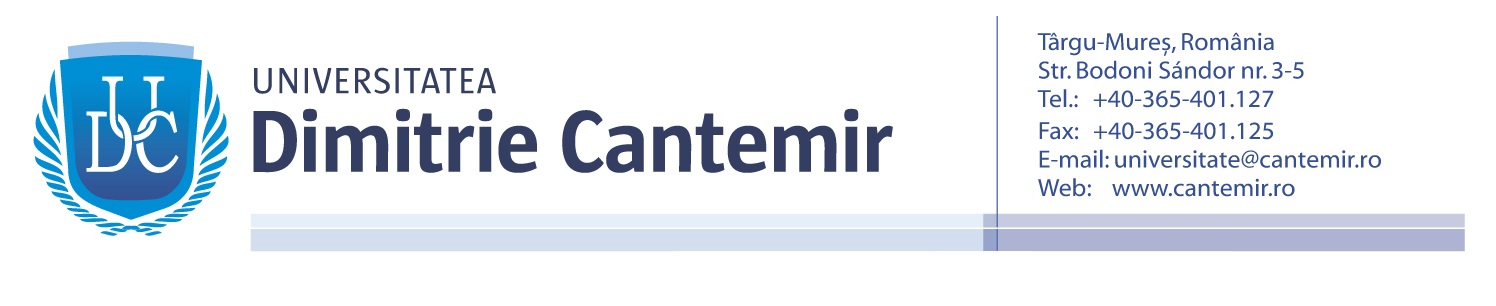 ‘’Dimitrie Cantemir’’, Târgu Mureşmail:  universitatedimitriecantemir@gmail.com; telefon: 0365/430396;  0745116996FIȘA DE ÎNSCRIERE CURS POSTUNIVERSITAR                               DENUMIRE CURS POSTUNIVERSITAR  „Profesor de sprijin pentru persoanele cu nevoi speciale”NUMELE ÎNAINTE DE CĂSĂTORIE___________________________________________________ NUMELE DUPĂ CĂSĂTORIE ȘI  PRENUMELE____________________________________________________________________________________________________________________________PRENUMELE PĂRINȚILOR__________________________________________________________DATA ȘI LOCUL NAȘTERII__________________________________________________________DOMICILIUL______________________________________________________________________CNP______________________________________________________________________________STUDII LICENȚĂ/SPECIALIZARE____________________________________________________LOCUL DE MUNCĂ________________________________________________________________FUNCȚIA_________________________________________________________________________TELEFON_________________________________________________________________________E-mail  ____________________________________________________________________________Aveti cont de utilizator, creat de către Universitatea Dimitrie Cantemir din Târgu Mureș?  Da    Nu Anexez fişei de înscriere următoarele acte:copia conform cu originalul a diplomei de licenţă (adeverinţă de licenţă), însoțită de suplimentul descriptiv;copia certificatului de naştere;copia  certificatului de căsătorie; (dacă si-au schimbat numele)copie CI/BI;adeverința medicală din care să rezulte că este apt medical să urmeze programul optat;dovadă plată după semnarea contractului de formare postuniversitară.Am luat la cunoştinţă de achitarea taxei, prima rata la inceperea cursului, ratele  următoare achitându-se până la susținerea examenului final, conform contractului.Formularul conține informatii referitoare la datele dvs. si sunt   necesare pentru informare privind ofertele de cursuri, completarea şi transmiterea materialelor de curs, facturilor si alte scopuri didactice. Prin transmiterea formularului confirmați faptul că sunteți de acord cu politica de protecție a datelor cu caracter personal aplicată de noi. Ne asumam obligația să administram în condiții de siguranță și numai pentru scopurile specificate, datele personale pe care ni le furnizați despre dumneavoastră.DATA                                                                                                                                                      SEMNATURA